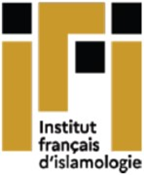 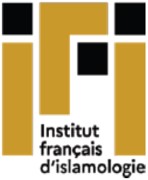 2024AAP « Islamologie d’excellence »Dossier de candidaturePorteur du projet 1 : Nom : …….Prénom : …….Position institutionnelle : …….Établissement de rattachement : …….Laboratoire de recherche : …….Spécialité(s) de recherche : …….Porteur du projet 2 (cas échéant) : Nom : 	…….Prénom : …….Nature du poste : 		Établissement de rattachement : …….Laboratoire de recherche : …….Spécialité(s) de recherche : …….Titre du projet : …….Mots-clés : …….Institution(s) porteuse(s) : une lettre de soutien du directeur de chaque institution devra être versée au dossier …….Institution(s) partenaire(s) : une lettre de soutien du directeur de chaque institution devra être versée au dossier …….Membres de l’équipe : nom et prénom, statut, laboratoire / université de rattachement …….…….…….…….…….…….Résumé du projet (1.000 signes max. : si le projet est retenu, il figurera sur les outils de communication de l’IFI : page internet, etc.)Caractère innovant, apports du projet (500 signes max.)État de l’art et méthodologie (2 pages max. ; Times New Roman, 12, interligne 1)Présentation de l’équipe de travail (1 page max. ; Times New Roman, 12, interligne 1)Nature des livrables prévus : articles, ouvrages, rencontres, etc. (1.000 signes max.)Évaluation des risques du projet (500 signes max.)Calendrier de travail (schéma obligatoire ; possibilité d’ajouter des explications rédigées, si nécessaire)Budget détaillé 